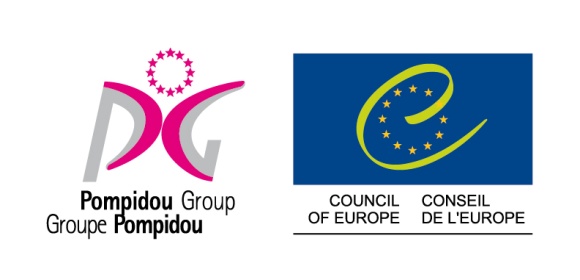 Αθήνα, 25 Νοεμβρίου 2013«Διακήρυξη σχετικά με την προστασία της δημόσιας υγείας μέσω της διασφάλισης των απαραίτητων υπηρεσιών στον τομέα της πολιτικής για τα ναρκωτικά υπό συνθήκες οικονομικής λιτότητας (Διακήρυξη της Αθήνας)»Εμείς, οι αντιπρόσωποι των Κρατών, που συμμετέχουμε στην 73η Συνάντηση των Μόνιμων Αντιπροσώπων της Ομάδας Πομπιντού,Λαμβάνοντας υπόψη το γεγονός ότι η παγκόσμια χρηματοπιστωτική και οικονομική κρίση στην Ευρώπη και τα συνακόλουθα μέτρα λιτότητας έχουν ήδη επιφέρει και μπορεί σύντομα να εντείνουν τις προκλήσεις, που σχετίζονται με την υγεία του ατόμου και του πληθυσμού στο σύνολό του, καθώς και τη συνοχή των κοινωνιών μας,Παρατηρώντας με μεγάλη ανησυχία τα μεταβαλλόμενα πρότυπα χρήσης ναρκωτικών σε συνθήκες αυστηρών μέτρων λιτότητας, όπως τον πιθανό κίνδυνο μιας πιο πρώιμης έναρξης της χρήσης, την αυξανόμενη επικράτηση της ενέσιμης χρήσης, τις υποτροπές, τις συμπεριφορές υψηλού κινδύνου, την υπερδοσολογία, ιδιαίτερα μεταξύ των ευάλωτων ομάδων, την αύξηση της συχνότητας της πολυ-τοξικομανίας, που αφορά παράνομες και νόμιμες ουσίες, τον αντίκτυπο αυτών των συμπεριφορών στη δημόσια υγεία, καθώς και στην εγκληματικότητα,Εκφράζοντας την ανησυχία ότι οι επιπτώσεις της οικονομικής κρίσης ενδεχομένως να οδηγήσουν σε συμπεριφορές κοινωνικών διακρίσεων απέναντι στο χρήστη και στη χρήση, συμπεριφορές που υπονομεύουν τη μείωση της βλάβης και των κινδύνων, τη θεραπεία, την κοινωνική επανένταξη και τη δυνατότητα για αποκατάσταση. Αναγνωρίζοντας την ανάγκη να κατανοήσουμε καλύτερα τις επιπτώσεις της οικονομικής κρίσης συνολικά, τόσο στη χρήση ναρκωτικών όσο και στις πολιτικές για την αντιμετώπιση των ναρκωτικών και ειδικότερα: - Τις ασύμμετρες επιπτώσεις της κρίσης σε ορισμένες ομάδες του πληθυσμού και στις κοινωνίες,- Τον αντίκτυπο της κρίσης στη χρήση ναρκωτικών, στα πρότυπα χρήσης και τους σχετιζόμενους με αυτήν κινδύνους και επιβλαβείς συνέπειες, συμπεριλαμβανομένης της τοξικοεξάρτησης, της υπερδοσολογίας, των μολυσματικών και άλλων ασθενειών, που μεταδίδονται με το αίμα,- Τις επιπτώσεις των μέτρων λιτότητας και των προσπαθειών αναδιάρθρωσης στους συνολικούς προϋπολογισμούς για την υγεία και στις σχετιζόμενες με τα ναρκωτικά δημόσιες δαπάνες, - Τις συνέπειες από τις επακόλουθες περικοπές στους προϋπολογισμούς των διωκτικών αρχών, καθώς και στο σύνολο των δράσεων μείωσης της προσφοράς ναρκωτικών και οι οποίες ενέχουν τον κίνδυνο μιας πιθανής αύξησης της διαθεσιμότητας των ναρκωτικών,-Τον αντίκτυπο των μειωμένων πόρων για τις υπηρεσίες μείωσης της ζήτησης, που μπορεί να επηρεάσουν την ύπαρξη μέτρων και πολιτικών για τη μείωση της βλάβης και των κινδύνων, καθώς και την κάλυψη συνολικά σε υπηρεσίες θεραπείας, επανένταξης και αποκατάστασηςΥπενθυμίζοντας τις υποχρεώσεις των κρατών μελών, στο πλαίσιο του Συμβουλίου της Ευρώπης και των Συμβάσεων των Ηνωμένων Εθνών, να προστατεύουν τα θεμελιώδη δικαιώματα και ελευθερίες  και ιδίως το δικαίωμα στη ζωή και την ανθρώπινη αξιοπρέπεια, το δικαίωμα στην προστασία της υγείας, το δικαίωμα στην ισότιμη πρόσβαση σε ποιοτικές υπηρεσίες υγειονομικής περίθαλψης για όλους, την απαγόρευση κάθε είδους διακρίσεων καθώς και το δικαίωμα των παιδιών να προστατεύονται από τα ναρκωτικά και τις ψυχοτρόπες ουσίες, Υπενθυμίζοντας τις υποχρεώσεις των κρατών μελών, σύμφωνα με το άρθρο 2 του Διεθνούς Συμφώνου για τα Οικονομικά, Κοινωνικά και Πολιτιστικά Δικαιώματα και με το άρθρο 4 της Σύμβασης του ΟΗΕ για τα Δικαιώματα του Παιδιού, να συνειδητοποιήσουν σταδιακά το δικαίωμα στο υψηλότερο δυνατό επίπεδο υγείας, με βάση το μέγιστο δυνατό των διαθέσιμων πόρων,Λαμβάνοντας υπόψη το Ψήφισμα 1884 (2012) σχετικά με τα «Μέτρα Λιτότητας – ένας κίνδυνος για τη δημοκρατία και τα κοινωνικά δικαιώματα», καθώς και το Ψήφισμα 1946 (2013) σχετικά με την «Ίση πρόσβαση στην υγειονομική περίθαλψη» της Κοινοβουλευτικής Συνέλευσης του Συμβουλίου της Ευρώπης, 1. Επιβεβαιώνουμε τη δέσμευσή μας προς τις ακόλουθες αρχές, ακόμη και σε περιόδους σοβαρών περιορισμών των πόρων:Η εφαρμογή πολιτικών για τα ναρκωτικά θα πρέπει να καθοδηγείται από θεμελιώδη δικαιοσύνη και πρότυπα ποιότητας και από απόλυτο σεβασμό των ανθρωπίνων δικαιωμάτωνΜια ισορροπημένη προσέγγιση στην πολιτική για τα ναρκωτικά θα πρέπει, επίσης, να αντικατοπτρίζεται στους προϋπολογισμούς, που διατίθενται για τη μείωση της προσφοράς και τα μέτρα μείωσης της ζήτησηςΗ αμοιβαία συνδρομή και συνεργασία σε εθνικό και διεθνές επίπεδο αποτελούν βασικά στοιχεία της εφαρμογής πολιτικής για τα ναρκωτικά Θα πρέπει να αναλαμβάνονται ή να εντατικοποιούνται άμεσα μέτρα σε συνεργασία με τις ΜΚΟ και την κοινωνία των πολιτών για να διασφαλίζεται η παροχή ολοκληρωμένης ποιοτικής φροντίδας (από την πρόληψη έως την αποκατάσταση) στους ευάλωτους πληθυσμούς, προστατεύοντας έτσι το άτομο και την κοινωνία στο σύνολό της. 2. Απευθύνουμε έκκληση σε όλους τους συναρμόδιους για την πολιτική για τα ναρκωτικά, όπου κριθεί αναγκαίο, να αναλάβουν και να υποστηρίξουν την άμεση πολιτική δράση για την άμβλυνση των επιπτώσεων της οικονομικής κρίσης, ιδιαίτερα στις πιο ευάλωτες ομάδες και να εξασφαλίσουν την ευρεία κάλυψη, την προσβασιμότητα και την ποιότητα των βασικών υπηρεσιών παρά τους δημοσιονομικούς περιορισμούς.3. Δηλώνουμε την αποφασιστικότητά μας να συνεχίσουμε να παρέχουμε περιεκτικές και ολοκληρωμένες υπηρεσίες, ως μέρος των εθνικών πολιτικών μας για τα ναρκωτικά και να τις περιφρουρούμε ενάντια σε κάθε μορφή διάκρισης. Για να επιτευχθεί αυτό:Εφόσον κριθεί αναγκαίο, θα πρέπει να λαμβάνονται άμεσα μέτρα με βάση τους δείκτες, που δείχνουν τις μεταβολές στο πρόβλημα των ναρκωτικών και στις συνέπειές τους. Σε ορισμένες χώρες υπάρχουν ήδη επαρκή αποδεικτικά στοιχεία, που δικαιολογούν την ανάληψη δράσης, πριν υπάρξει μια σοβαρή επιδείνωση των δεικτών της ατομικής και της δημόσιας υγείας καθώς επίσης και απώλεια ανθρώπινων ζωών.Για την αντιμετώπιση των πιεστικών δημοσιονομικών περιορισμών θα πρέπει να ακολουθούνται ορθές, τεκμηριωμένες πρακτικές  για τη βελτιστοποίηση της σχέσης κόστους-όφελους στην υλοποίηση πολιτικών. Θα πρέπει να διερευνώνται και να ενθαρρύνονται καινοτόμες λύσεις για την προσφορά απαραίτητων υπηρεσιών με διαχειρίσιμα κόστη.Οι πολιτικές για τα ναρκωτικά σε εθνικό επίπεδο θα πρέπει να υλοποιούνται σε συνεργασία με ΜΚΟ και με την κοινωνία των πολιτών, ώστε να καλλιεργηθεί μεγαλύτερη ενοποίηση των υπηρεσιών, βελτιστοποίηση των οικονομιών κλίμακας και να επιτευχθεί καλύτερη σχέση κόστους-όφελους.4. Δεσμεύουμε την Ομάδα Πομπιντού να εργαστεί για αυτό το θέμα και να το συμπεριλάβει στον προγραμματισμό των μελλοντικών της εργασιών.5. Καλούμε τους άλλους διεθνείς οργανισμούς και τα κράτη - μη μέλη να στηρίξουν την Ομάδα Πομπιντού στις προσπάθειές της να μετριάσει τις συνέπειες της οικονομικής κρίσης και τα  επακόλουθα μέτρα λιτότητας, ιδιαίτερα με τη συμμετοχή τους στις προσπάθειες της Ομάδας  να δημιουργήσει οχυρά εναντίον του στιγματισμού και των διακρίσεων εις βάρος των χρηστών εξαρτησιογόνων ουσιών.Μετάφραση:  Τμήμα Διεθνών & Δημοσίων Συνεργασιών ΟΚΑΝΑ